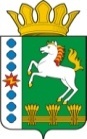 КОНТРОЛЬНО-СЧЕТНЫЙ ОРГАН ШАРЫПОВСКОГО РАЙОНАКрасноярского краяЗаключениена проект Решения Ивановского сельского Совета депутатов «О внесении изменений и дополнений в Решение Ивановского сельского Совета депутатов от 16.12.2019 № 35 «О бюджете поселения на 2020 год и плановый период 2021-2022 годов» (в ред. от 30.03.2020 № 11, от 28.05.2020 № 15, от 16.06.2020 № 17)19 августа 2020 год 								№ 81Настоящее экспертное заключение подготовлено Контрольно – счетным органом Шарыповского района на основании ст. 157 Бюджетного  кодекса Российской Федерации, ст. 9 Федерального закона от 07.02.2011 № 6-ФЗ «Об общих принципах организации и деятельности контрольно – счетных органов субъектов Российской Федерации и муниципальных образований», ст. 5 Решения Шарыповского районного Совета депутатов от 20.09.2012 № 31/289р «О внесении изменений и дополнений в Решение Шарыповского районного Совета депутатов от 21.06.2012 № 28/272р «О создании Контрольно – счетного органа Шарыповского района» (в ред. от 20.03.2014 № 46/536р, от 25.09.2014 № 51/573р, от 26.02.2015 №56/ 671р, от 09.11.2017 № 19/197р) и в соответствии со стандартом организации деятельности Контрольно – счетного органа Шарыповского района СОД 2 «Организация, проведение и оформление результатов финансово – экономической экспертизы проектов Решений Шарыповского районного Совета депутатов и нормативно – правовых актов по бюджетно – финансовым вопросам и вопросам использования муниципального имущества и проектов муниципальных программ» утвержденного приказом Контрольно – счетного органа Шарыповского района от 16.12.2013 № 29, Соглашения от 01.01.2015 «О передаче Контрольно-счетному органу Шарыповского района полномочий Контрольно-счетного органа Ивановского сельсовета по осуществлению внешнего муниципального финансового контроля».Представленный на экспертизу проект Решения Ивановского сельского Совета депутатов «О внесении изменений и дополнений в Решение Ивановского сельского Совета депутатов от 16.12.2019 № 35 «О бюджете поселения на 2020 год и плановый период 2021-2022 годов» (в ред. от 30.03.2020 № 11, от 28.05.2020 № 15, от 16.06.2020 № 17) направлен в Контрольно-счетный орган Шарыповского района 17 августа 2020 года. Разработчиком данного проекта Решения является администрация Ивановского сельсовета.Мероприятие проведено 18-19 августа 2020 года.В ходе подготовки заключения Контрольно – счетным органом Шарыповского района были проанализированы следующие материалы:- проект Решения Ивановского сельского Совета депутатов «О внесении изменений и дополнений в Решение Ивановского сельского Совета депутатов от 16.12.2019 № 35 «О бюджете поселения на 2020 год и плановый период 2021-2022 годов»;-  решение Ивановского сельского Совета депутатов от 16.12.2019 № 35 «О бюджете поселения на 2020 год и плановый период 2021-2022 годов» (в ред. от 30.03.2020 № 11, от 28.05.2020 № 15, от 16.06.2020 № 17).В соответствии с проектом  Решения Ивановского сельского Совета депутатов «О внесении изменений и дополнений в Решение Ивановского сельского Совета депутатов от 16.12.2019 № 35 «О бюджете поселения на 2020 год и плановый период 2021-2022годов» предлагается внести изменения в следующие статьи:В статью 1 внести следующей изменения:Утвердить основные характеристики  бюджета поселения  на 2020 год:                                                                                                                   Таблица 1(руб.)Общий объем доходов бюджета поселения увеличился в сумме 9 506 257,22 руб. (77,93%) за счет безвозмездных поступлений. Общий объем расходов бюджета поселения на 2020 год увеличивается в сумме 9 506 257,22 руб. или на 76,13% .Анализ изменения расходов бюджета поселения в 2020 годуТаблица 2(руб.)По подразделу 0104 «Функционирование Правительства РФ, высших органов исполнительной власти субъектов РФ, местных администраций» увеличение бюджетных ассигнований в сумме 2 094,00 руб. (0,05%) по мероприятию «Руководство и управление в сфере установленных функций и полномочий органов местного самоуправления» в рамках муниципальной программы «Муниципальное управление».По подразделу 0203 «Мобилизационная и вневойсковая подготовка» увеличение бюджетных ассигнований в сумме 9 400,00 руб. (6,28%) на осуществление первичного воинского учета на территориях, где отсутствуют военные комиссариаты.По подразделу 0409 «Дорожное хозяйство» увеличение бюджетных ассигнований в сумме 415 647,22 руб. (21,15%), из них:- в сумме 361 864,22 руб. на обустройство участков улично – дорожной сети вблизи образовательных организаций для обеспечения безопасности дорожного движения;- в сумме 53 783,00 руб. на реализацию мероприятий, направленных на повышение безопасности дорожного движения.По подразделу 0501 «Жилищное хозяйство» увеличение бюджетных ассигнований в сумме 188 544,00 руб. (608,21%),  из них:- в сумме 89 977,00 руб. на техническое освидетельствование строительных конструкций существующего здания котельной в пос.Инголь, кв. Путейский-41;-   в сумме 98 567,00 руб. на техническое освидетельствование строительных конструкций существующего здания котельной в с.Ивановка, ул.Труда стр. 1Б.По подразделу 0502 «Коммунальное хозяйство» увеличение бюджетных ассигнований в сумме 328 256,00 руб. (84,86%), из них:- в сумме 243 026,00 руб. на текущий ремонт котельной (электромонтажные работы) в с.Ивановка, ул.Труда, стр. 1Б;- в сумме 85 230,00 руб. на содействие развитию налогового потенциала.По подразделу 0503 «Благоустройство» уменьшение бюджетных ассигнований в сумме 437,00 руб. (0,03%), в том числе:- увеличение в сумме 1 657,00 руб. на софинансирование по обустройству и восстановлению воинских захоронений;- уменьшение в сумме 2 094,00 руб. в связи с перераспределением бюджетных ассигнований на подраздел 0104 «Функционирование Правительства РФ, высших органов исполнительной власти субъектов РФ, местных администраций».По подразделу 0505 «Другие вопросы в области жилищно – коммунального хозяйства» увеличение бюджетных ассигнований в сумме 8 562 753,00 руб. (100,00%)  на расходы по капитальному ремонту, реконструкции находящихся в муниципальной собственности объектов коммунальной инфраструктуры, источников тепловой энергии и тепловых сетей, объектов электросетевого хозяйства и источников электрической энергии, а также на приобретение технологического оборудования, спецтехники для обеспечения функционирования систем теплоснабжения, электроснабжения, водоснабжения, водоотведения и очистки сточных вод (замена котла в аос.Инголь, кв.Путейский-41.    Дефицит бюджета и источники финансирования дефицита бюджета поселения остаются без изменений. Сумма дефицита бюджета поселения не превышает 10 процентов утвержденного общего годового объема доходов местного бюджета  установленного статьей 92.1 Бюджетного кодекса Российской Федерации.Статья 10 «Дорожный фонд Ивановского сельсовета» излагается в новой редакции: «Утвердить объем бюджетных ассигнований дорожного фонда Ивановского сельсовета:- на 2020 год в сумме 2 380 992,70 руб., в том числе за счет остатка денежных средств 2019 года – 31 538,48 руб., за счет акцизов по подакцизным товарам (продукции), производимым на территории Российской Федерации – 315 300,00 руб., за счет прочих субсидий из краевого бюджета – 1 982 154,22 руб., за счет налога на доходы физических лиц – 52 000,00 руб.,;- на 2021 год в сумме 2 006 566,00 руб., в том числе за счет акцизов по подакцизным товарам (продукции), производимым на территории Российской Федерации – 326 700,00 руб., за счет прочих субсидий из краевого бюджета – 1 679 866,00 руб., за счет налога на доходы физических лиц – 0,00 руб.;- на 2022 год в сумме 2 036 204,00 руб., в том числе за счет акцизов по подакцизным товарам (продукции), производимым на территории Российской Федерации – 340 000,00 руб., за счет прочих субсидий из краевого бюджета – 1 696 204,00 руб.,  за счет налога на доходы физических лиц – 0,00 руб.».Приложения 2, 4, 5, 6, 7, 9 к Решению излагаются в новой редакции согласно приложений 1-6 к проекту Решения.При проверке правильности планирования и составления проекта Решения  нарушений не установлено.На основании выше изложенного Контрольно – счетный орган  Шарыповского района предлагает принять проект Решения Ивановского сельского Совета депутатов «О внесении изменений и дополнений в Решение Ивановского сельского Совета депутатов от 16.12.2019 № 35 «О бюджете поселения на 2020 год и плановый период 2021-2022 годов» (в ред. от 30.03.2020 № 11, от 28 05.2020 № 15, от 16.06.2020 № 17).Аудитор Контрольно – счетного органа					                	И.В. ШмидтПредыдущая редакцияПредлагаемая редакцияОтклонение % отклонения1) прогнозируемый общий объем доходов бюджета поселения в сумме12 224 876,0021 731 133,22+ 9 506 257,22177,932) общий объем расходов бюджета поселения  в сумме12 486 715,4521 992 972,67+ 9 506 257,22176,133) дефицит бюджета поселения  в сумме261 839,45261 839,450,000,004) источники финансирования дефицита бюджета поселения  в сумме261 839,45261 839,450,000,00наименование показателя бюджетной классификацииРаздел, подразделпредыдущая редакция предлагаемая редакция отклонение% отк.12345 (4-3)6Общегосударственные вопросы01004 977 291,974 979 385,972 094,00100,04функционирование высшего должностного лица субъекта РФ и органа местного самоуправления0102849 448,20849 448,200,00100,00функционирование Правительства РФ, высших органов исполнительной власти субъектов РФ, местных администраций01044 055 593,774 057 687,772 094,00100,05резервные фонды011115 000,0015 000,000,00100,00другие общегосударственные вопросы011357 250,0057 250,000,00100,00Национальная оборона0200149 600,00159 000,009 400,00106,28мобилизационная и вневойсковая подготовка0203149 600,00159 000,009 400,00106,28Национальная безопасность и правоохранительная деятельность0300166 499,00166 499,000,00100,00защита населения и территории от чрезвычайных ситуаций природного и техногенного характера, гражданская оборона030930 317,0030 317,000,00100,00обеспечение пожарной безопасности0310130 682,00130 682,000,00100,00другие вопросы в области национальной безопасности и правоохранительной деятельности03145 500,005 500,000,00100,00Национальная экономика04002 002 300,482 417 947,70415 647,22120,76водное хозяйство040626 955,0026 955,000,00100,00дорожное хозяйство04091 965 345,482 380 992,70415 647,22121,15другие вопросы в области национальной экономики041210 000,0010 000,000,00100,00Жилищно - коммунальное хозяйство05002 150 924,0011 230 040,009 079 116,00522,10жилищное хозяйство050131 000,00219 544,00188 544,00708,21коммунальное хозяйство0502386 829,00715 085,00328 256,00184,86благоустройство05031 733 095,001 732 658,00-437,0099,97другие вопросы в области жилищно - коммунального хозяйства05050,008 562 753,008 562 753,00100,00Культура, кинематография08003 028 100,003 028 100,000,00100,00культура08013 028 100,003 028 100,000,00100,00Социальная политика100012 000,0012 000,000,00100,00пенсионное обеспечение100112 000,0012 000,000,00100,00ВСЕГО РАСХОДЫ12 486 715,4521 992 972,679 506 257,22176,13